Karta pracyTemat 2.4. Od wielokąta do rozety. Tworzenie bardziej skomplikowanych rysunkówUtwórz w programie Scratch skrypt do rysowania rozety składającej się z dowolnej liczby dowolnych wielokątów foremnych.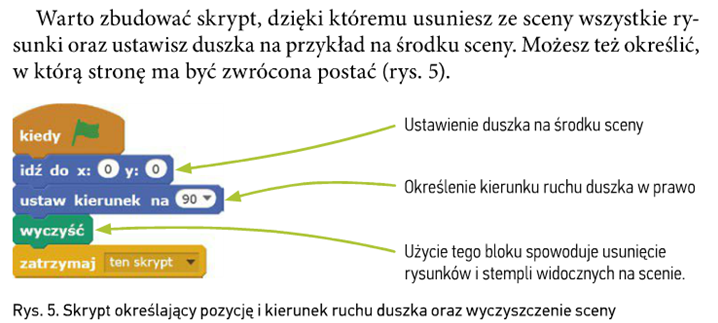 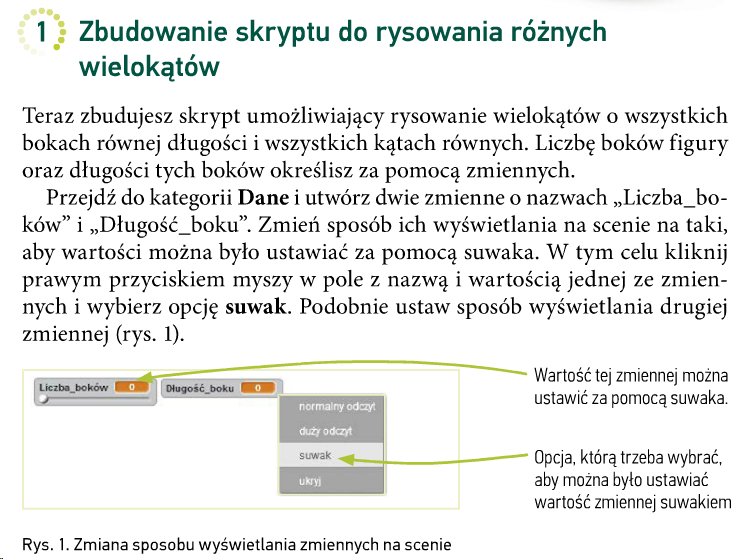 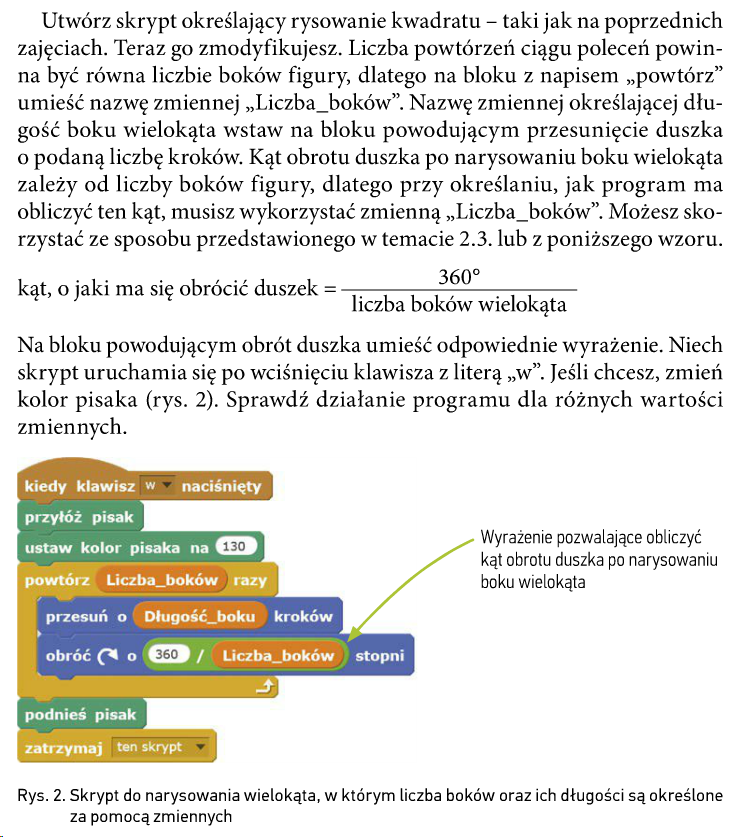 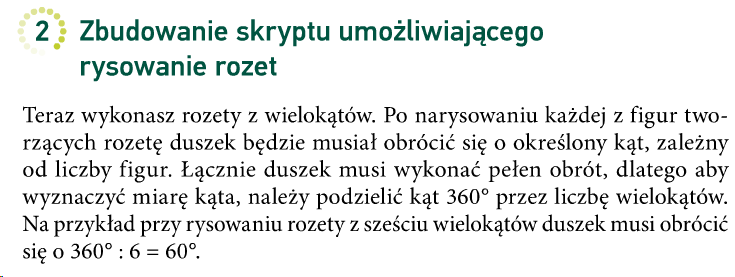 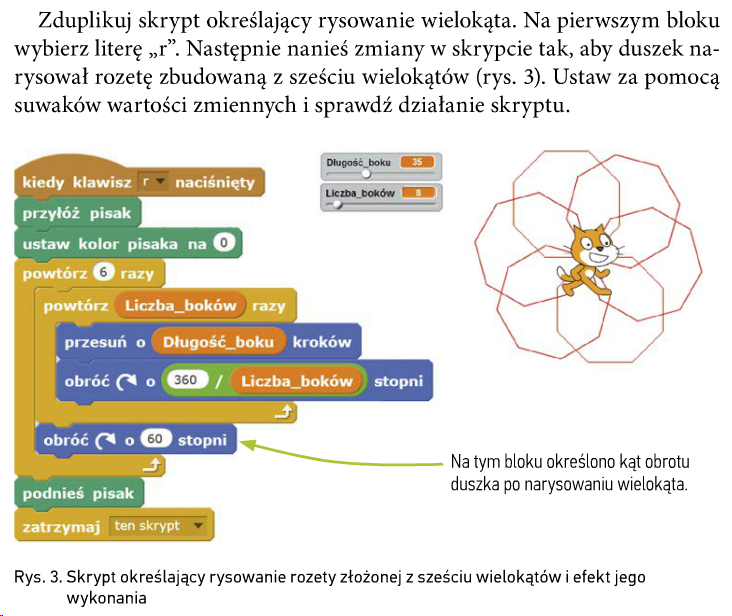 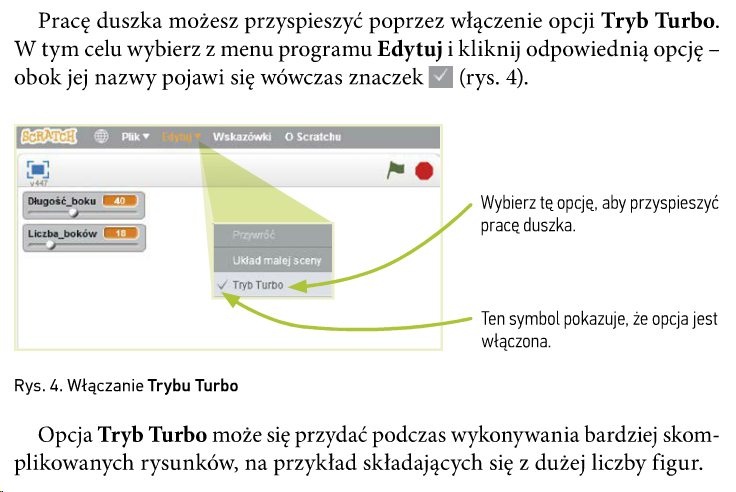 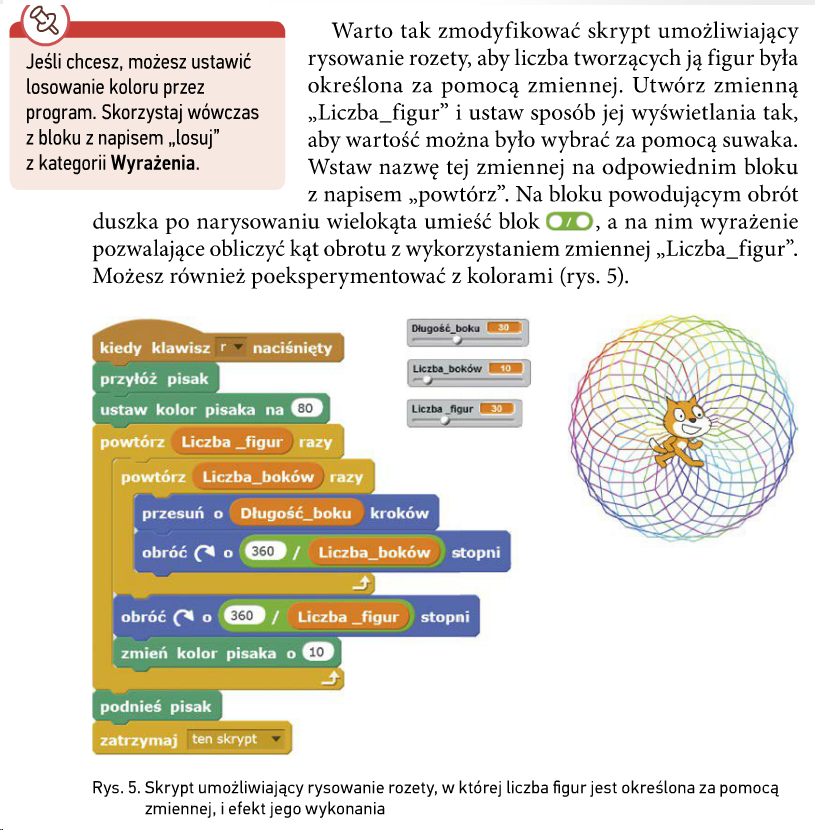 